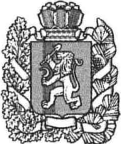  БЕЛЯКИНСКИЙ СЕЛЬСКИЙ СОВЕТ ДЕПУТАТОВБОГУЧАНСКОГО РАЙОНА  КРАСНОЯРСКОГО КРАЯР Е Ш Е Н И Е 25.12.2020                                            п. Беляки                                                 №  26-25О внесении изменений и дополнений в решение Белякинского сельского совета депутатов от 19.12.2013 года № 27-24«О передаче осуществления части полномочий органам местного самоуправления Богучанского района»   Руководствуясь главой 3 статьей 15 пунктом 1.1 Федерального Закона от 06.10.2003 №131-ФЗ «Об общих принципах организации местного самоуправления в Российской Федерации», Бюджетным кодексом Российской Федерации, Уставом Белякинского сельсовета Богучанского района, Белякинский сельский Совет депутатов РЕШИЛ:      1.  Внести в решение Белякинского сельского Совета депутатов от 19.12.2013 № 27-24 «О передаче осуществления части полномочий органами местного самоуправления Богучанского района» следующие изменения и дополнения:       1.1  Пункт 3 изложить в новой редакции:           « 3. Передать в бюджет муниципального образования Богучанский район межбюджетные трансферты:в 2014 год - в сумме 255 682 (двести пятьдесят пять тысяч шестьсот восемьдесят два) рубля;в 2015 год - в сумме 128 898 (сто двадцать восемь тысяч восемьсот девяносто восемь) рублей;в 2016 год - в сумме 268 400 (двести шестьдесят восемь тысяч четыреста) рублей;в 2017 год - в сумме 400 441 (четыреста тысяч четыреста сорок один) рубльв 2018 год - в сумме 426494 (четыреста двадцать шесть тысяч четыреста девяносто четыре) рубля    в 2019 год - в сумме  484940 (четыреста восемьдесят четыре тысячи девятьсот сорок) рублейв 2020 год- в сумме 563 282 (пятьсот шестьдесят три тысячи двести восемьдесят два) рублей 00 копеек;в 2021 год- в сумме 618 476 (шестьсот восемнадцать тысяч четыреста семьдесят шесть) рублей 00 копеек;в 2022 год- в сумме 618 476 (шестьсот восемнадцать тысяч четыреста семьдесят шесть)  рублей 00 копеек;в 2023 год- в сумме 618 476 (шестьсот восемнадцать тысяч четыреста семьдесят шесть)  рублей 00 копеек;       1.2. Приложение № 2 «График финансирования межбюджетных трансфертов районному бюджету на осуществление полномочий по формированию, исполнению бюджета Белякинского сельсовета и контролю за его исполнением» к Соглашению о передаче полномочий администрацией Белякинского сельсовета администрации Богучанского района от 19.12.2013 № 1  изложить в новой редакции согласно приложения №1 к дополнительному соглашению № 14 от 26.06.2020г.      2. Контроль за исполнением настоящего решения возложить на планово-бюджетную комиссию Белякинского сельского Совета депутатов.     3. Настоящее решение вступает в силу со дня, следующего за днем официального опубликования в газете «Депутатский вестник». Глава Белякинского сельсовета                                                         В.А. ПаисьеваПредседатель БелякинскогоСельского Совета депутатов                                                               Л.И. ИльичеваДОПОЛНИТЕЛЬНОЕ  СОГЛАШЕНИЕк соглашению № 1 от 19 декабря 2013 годао передаче  полномочий администрацией Белякинского сельсовета администрации Богучанского районас. Богучаны        			               № 16                              «     » ______  202__ г. Администрация Белякинского сельсовета, в лице Глава администрации Паисьевой Валентины Абрамовны, действующего на основании Устава, именуемая в дальнейшем «Поселение» с одной стороны и администрация Богучанского района, в лице исполняющего обязанности главы Богучанского района  Саара Владимира Рудольфовича, действующего на основании распоряжения администрации Богучанского района от 16.08.2018г. № 68-лс и Устава Богучанского района Красноярского края, именуемая в дальнейшем «Район», с другой стороны, совместно именуемые «Стороны», заключили настоящее дополнительное Соглашение о следующем:1.Внести в соглашение  от 19 декабря 2013 года № 1 «О передаче  полномочий администрацией Белякинского сельсовета администрации Богучанского района» следующие изменения и дополнения:1.1.  Подпункт 3.1. пункта  3 изложить в новой редакции:« 3.1. Для осуществления полномочий Поселение из бюджета муниципального образования Белякинский сельсовет предоставляет бюджету муниципального образования Богучанский район межбюджетные трансферты:в 2014 год - в сумме 255 682 (двести пятьдесят пять тысяч шестьсот восемьдесят два) рублей 00 копеек;в 2015 год - в сумме 128 898 (сто двадцать восемь тысяч восемьсот девяносто восемь) рублей 00 копеек;в 2016 год - в сумме 268 400 (двести шестьдесят восемь тысяч четыреста) рублей 00 копеек;в 2017 год - в сумме 400441 (четыреста тысяч четыреста сорок один) рубль ;в 2018 год - в сумме 426494 (четыреста двадцать шесть тысяч четыреста девяносто четыре) рублей;в 2019 год - в сумме 484940 (четыреста восемьдесят четыре тысячи девятьсот сорок) рублей;в 2020 год- в сумме 563 282 (пятьсот шестьдесят три тысячи двести восемьдесят два) рублей 00 копеек;в 2021 год- в сумме 618 476 (шестьсот восемнадцать тысяч четыреста семьдесят шесть) рублей 00 копеек;в 2022 год- в сумме 618 476 (шестьсот восемнадцать тысяч четыреста семьдесят шесть)  рублей 00 копеек;в 2023 год- в сумме 618 476 (шестьсот восемнадцать тысяч четыреста семьдесят шесть)  рублей 00 копеек;1.2.Приложение  № 2 « График перечисления межбюджетных трансфертов» изложить в новой редакции согласно приложения № 1 к настоящему соглашению.2.  Настоящее Соглашение составлено в двух экземплярах – по одному для каждой из сторон.8. Реквизиты сторон                                                                                            Приложение  № 2 к Соглашению о передаче                 полномочий администрацией Богучанского района администрации Белякинского сельсовета                                                                                             № 1 от 19 декабря 2013г. График финансирования межбюджетных трансфертов районному бюджету  на осуществление полномочий по формированию, исполнению бюджета  Белякинского сельсовета  и контролю за его исполнением в 2014 годув 2015 годув 2016 годув 2017 годув 2018 годув 2019 годув 2020 годуВ 2021 годуВ 2022 годуВ 2023 году   Администрация Белякинского сельсовета                                                       Администрация Богучанского районаГлава администрации Белякинского               сельсовета_______________________/                                                В.А.Паисьева   И.о главы  Богучанского    района   _______________________/                                                 В. Р. СаарПриложение  № 1 к дополнительному Соглашению о передаче полномочий администрацией Богучанского района администрации Белякинского сельсовета № 16 от                    _____________202   г. месяцгодовой фонд оплаты труда (руб)итого(руб)123январь21 30721 307февраль21 30721 307март21 30721 307апрель21 30721 307май21 30721 307июнь21 30721 307июль21 30721 307август21 30721 307сентябрь21 30721 307октябрь21 30721 307ноябрь21 30621 306декабрь21 30621 306итого255 682255 682месяцгодовой фонд оплаты труда (руб)итого(руб)123январь21 30721 307февраль21 30721 307мартапрельмайиюньиюльавгустсентябрь2160221602октябрь21560,6721560,67ноябрь21560,6721560,67декабрь21560,6621560,66итого128 898128 898месяцгодовой фонд оплаты труда (руб)итого(руб)123январь2236622366февраль2236622366март2236622366апрель2236622366май2236622366июнь2236622366июль2236622366август2236622366сентябрь2236622366октябрь2236622366ноябрь2236622366декабрь2237422374итого268 400268 400месяцгодовой фонд оплаты труда (руб)итого(руб)123январь3204132041февраль3204132041март3204132041апрель3204132041май3204132041июнь3204132041июль3204132041август3204132041сентябрь3204132041октябрь3534135341ноябрь4469144691декабрь3204032040итого400 441,0400 441,0месяцгодовой фонд оплаты труда (руб)итого(руб)123январь3332033320февраль3332033320март3332033320апрель3332033320май3332033320июнь3332033320июль3332033320август3332033320сентябрь3999339993октябрь3999339993ноябрь3999339993декабрь3995539955итого426494426494месяцгодовой фонд оплаты труда (руб)итого(руб)123январь3998339983февраль3998339983март3998339983апрель3998339983май3998339983июнь3998339983июль3998339983август3998339983сентябрь3998339983октябрь4169941699ноябрь4169941699декабрь4169541695итого484940484940месяцгодовой фонд оплаты труда (руб)итого(руб)123январь4169941699февраль4169941699март4169941699апрель4169941699май4169941699июнь5004150041июль5004150041август5004150041сентябрь5004150041октябрь5004150041ноябрь5004152288декабрь5004652294итого558 787563 282месяцгодовой фонд оплаты труда (руб)итого(руб)123январь5153951539февраль5153951539март5153951539апрель5153951539май5153951539июнь5153951539июль5153951539август5153951539сентябрь5153951539октябрь5153951539ноябрь5153951539декабрь5154751547итого618476618476месяцгодовой фонд оплаты труда (руб)итого(руб)123январь5153951539февраль5153951539март5153951539апрель5153951539май5153951539июнь5153951539июль5153951539август5153951539сентябрь5153951539октябрь5153951539ноябрь5153951539декабрь5154751547итого618476618476месяцгодовой фонд оплаты труда (руб)итого(руб)123январь5153951539февраль5153951539март5153951539апрель5153951539май5153951539июнь5153951539июль5153951539август5153951539сентябрь5153951539октябрь5153951539ноябрь5153951539декабрь5154751547итого618476618476Глава администрации Белякинского сельсоветаМ.П._______________________/                                                 В.А. Паисьева